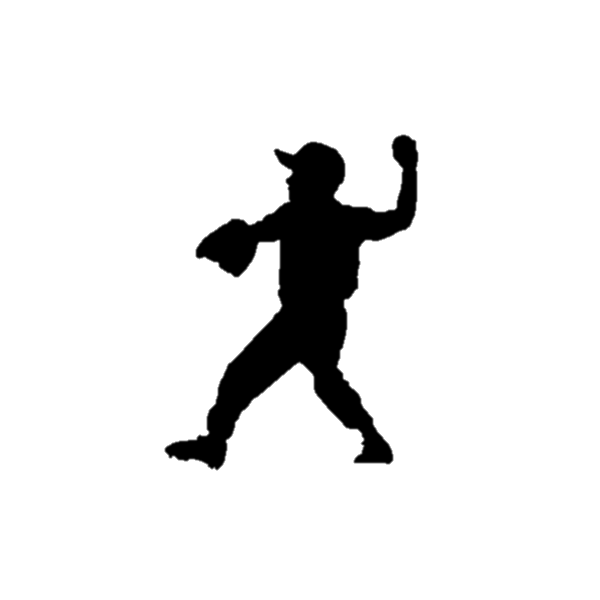 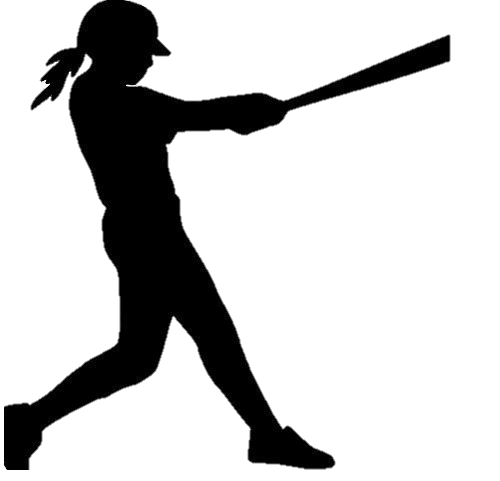 MUSTANG LEAGUE (9-10)					2023 SCHEDULEDATETEAMSTIMEFIELD#THURSDAY MAY 4PIRATES @ DODGERS6:00FIELD 4MONDAY MAY 8DODGERS @ PIRATES6:00FIELD 4TUESDAY MAY 16TBA6:00TBAFRIDAY MAY 19PIRATES @ DODGERS6:00FIELD 4TUESDAY MAY 23DODGERS @ PIRATES6:00FIELD 4MEMORIAL DAY WEEKENDMEMORIAL DAY BREAKSATURDAY JUNE 3TBATBATBA